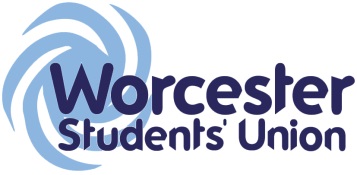 Executive Officer Report to Student CouncilOfficer Name / Role: Hemaka Pathiranage, Vice President Student ActivitiesDate of report: 25/01/2016What work have you been undertaking towards your objectives since the last meeting? Please limit this to 5 items.First monthly awards for Sports clubs and societies will give away from first week of February.Committee training for new sports clubs and societies will be taking place on the 26th of January. Mini Sports and Activities fair for the sports clubs and societies still looking for new members.Varsity fixture and venues sorting.  Attended some of the events organised by the societies to see how they gives students a good experience in participating each of the events. In progress how we can increase subject based societies with Sarah Greer. Celebration Week planning What progress have you made on actions you have been mandated by Student Council to carry out?Officer ReportApprovals of Sports and societies List up to 5 other duties of note have you been carrying out within your role and state how has this been benefitting students?Meeting with each sports club and societies/ #TeamWorc Committee meetingsWomen in SportRecreation SportsMonthly awards/ Open Days Varsity/ Global Athlete What are the 5 key tasks you aim to get done before the next meeting?Creating a varsity discipline procedure.More promotions for students to log the volunteering hours. Celebration Week planning Looking into get some funding toward the academic based societies from university. As they represent the academic side of the Institutes, they should get more help from each institute. Monthly awards for Sports clubs and societies – I mentioned to do this before this student council. Need to look who takes the advantage of having this.Working toward more recreation side of sports. To increase participation in sporting environment. Varsity meeting with Gloucestershire to go through the discipline procedure.  Looking in to how we can promote student event through our blog videos.